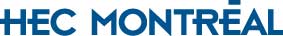 NOTICE OF SUBMISSION OF A PhD DISSERTATION(To be filled on screen)It is important to submit all required forms for the initial submission to the PhD program’s office My supervisor and the other members of my Phase III committee have been notified of the initial submission of my thesis and have agreed.	I agree with the fact that the electronic version of my thesis will be available on a sharing site accessible to doctoral students and to professors from the four universities of the joint program (management schools and faculties, Concordia, HEC, McGill, and UQAM) and to the members of my thesis jury.The PDF copy must be sent to the PhD office at time of initial submission with all other required forms: 	1 copy_________________________________			_________________              Candidate’s signature					             Date  Reserved to the Ph.D. office: Submission date:   ________________                   PeopleSoft        February 2018IDENTIFICATIONIDENTIFICATIONIDENTIFICATIONIDENTIFICATIONCandidate : Student ID  : Degree :Specialization :  Thesis title :Thesis director : Thesis director : Thesis codirector (if applicable)Thesis codirector (if applicable)